Приложение N 5к Программе государственных гарантийбесплатного оказания гражданаммедицинской помощи на территорииРеспублики Татарстан на 2023 год ина плановый период 2024 и 2025 годовЦЕЛЕВЫЕ ЗНАЧЕНИЯ КРИТЕРИЕВДОСТУПНОСТИ И КАЧЕСТВА МЕДИЦИНСКОЙ ПОМОЩИ, ОКАЗЫВАЕМОЙВ РАМКАХ ПРОГРАММЫ ГОСУДАРСТВЕННЫХ ГАРАНТИЙ БЕСПЛАТНОГООКАЗАНИЯ ГРАЖДАНАМ МЕДИЦИНСКОЙ ПОМОЩИ НА ТЕРРИТОРИИРЕСПУБЛИКИ ТАТАРСТАН НА 2023 ГОД И НА ПЛАНОВЫЙ ПЕРИОД 2024И 2025 ГОДОВЦелевые значения критериев доступности медицинской помощиЦелевые значения критериев качества медицинской помощи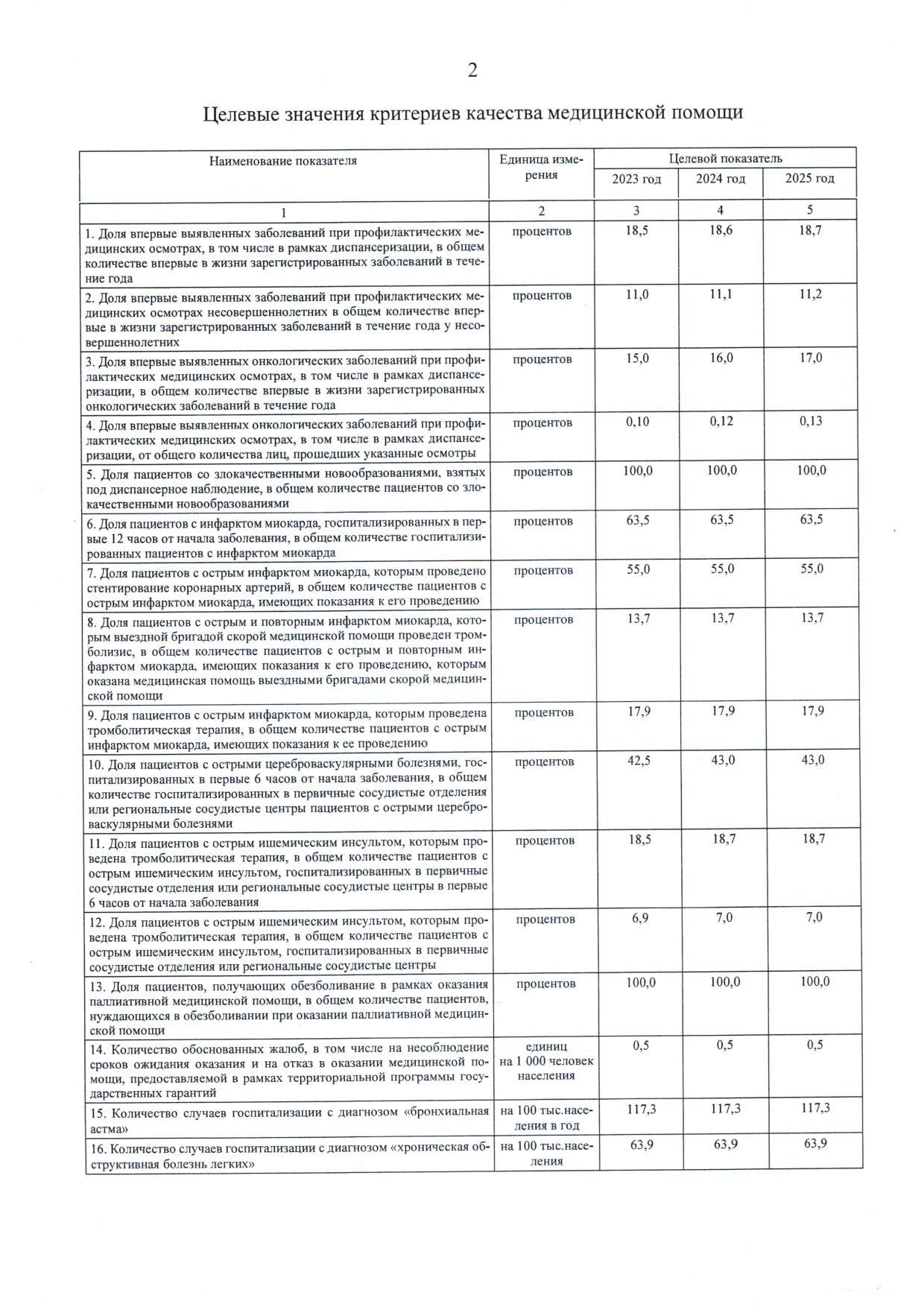 Наименование показателяЕдиница измеренияЦелевой показательЦелевой показательЦелевой показательНаименование показателяЕдиница измерения2023 год2024 год2025 год1. Удовлетворенность населения доступностью медицинской помощипроцентов числа опрошенных74,474,574,5в том числе:городского населения74,474,574,5сельского населения74,474,574,52. Доля расходов на оказание медицинской помощи в условиях дневных стационаров в общих расходах на территориальную программу государственных гарантийпроцентов8,98,98,93. Доля расходов на оказание медицинской помощи в амбулаторных условиях в неотложной форме в общих расходах на территориальную программу государственных гарантийпроцентов2,02,02,04. Доля пациентов, получивших специализированную медицинскую помощь в стационарных условиях в медицинских организациях, подведомственных федеральным органам исполнительной власти, в общем числе пациентов, которым была оказана специализированная медицинская помощь в стационарных условиях в рамках территориальной программы обязательного медицинского страхованияпроцентов2,32,32,35. Доля посещений выездной патронажной службой на дому для оказания паллиативной медицинской помощи детскому населению в общем количестве посещений по паллиативной медицинской помощи детскому населениюпроцентов1001001006. Число пациентов, которым оказана паллиативная медицинская помощь по месту их фактического пребывания за пределами субъекта Российской Федерации, на территории которого указанные пациенты зарегистрированы по месту жительствачеловек1010107. Число пациентов, зарегистрированных на территории субъекта Российской Федерации по месту жительства, за оказание паллиативной медицинской помощи которым в медицинских организациях других субъектов Российской Федерации компенсированы затраты на основании межрегионального соглашениячеловек1010108. Доля пациентов, страдающих хроническими неинфекционными заболеваниями, взятых под диспансерное наблюдение, в общем количестве пациентов, страдающих хроническими неинфекционными заболеваниямипроцентов70,070,070,09. Доля граждан, обеспеченных лекарственными препаратами, в общем количестве льготных категорий гражданпроцентов97,597,597,5Наименование показателяЕдиница измеренияЦелевой показательЦелевой показательЦелевой показательНаименование показателяЕдиница измерения2023 год2024 год2025 год123451. Доля впервые выявленных заболеваний при профилактических медицинских осмотрах, в том числе в рамках диспансеризации, в общем количестве впервые в жизни зарегистрированных заболеваний в течение годапроцентов18,518,618,72. Доля впервые выявленных заболеваний при профилактических медицинских осмотрах несовершеннолетних в общем количестве впервые в жизни зарегистрированных заболеваний в течение года у несовершеннолетнихпроцентов11,011,111,23. Доля впервые выявленных онкологических заболеваний при профилактических медицинских осмотрах, в том числе в рамках диспансеризации, в общем количестве впервые в жизни зарегистрированных онкологических заболеваний в течение годапроцентов15,016,017,04. Доля впервые выявленных онкологических заболеваний при профилактических медицинских осмотрах, в том числе в рамках диспансеризации, от общего количества лиц, прошедших указанные осмотрыпроцентов0,100,120,135. Доля пациентов со злокачественными новообразованиями, взятых под диспансерное наблюдение, в общем количестве пациентов со злокачественными новообразованиямипроцентов100,0100,0100,06. Доля пациентов с инфарктом миокарда, госпитализированных в первые 12 часов от начала заболевания, в общем количестве госпитализированных пациентов с инфарктом миокардапроцентов63,563,563,57. Доля пациентов с острым инфарктом миокарда, которым проведено стентирование коронарных артерий, в общем количестве пациентов с острым инфарктом миокарда, имеющих показания к его проведениюпроцентов55,055,055,08. Доля пациентов с острым и повторным инфарктом миокарда, которым выездной бригадой скорой медицинской помощи проведен тромболизис, в общем количестве пациентов с острым и повторным инфарктом миокарда, имеющих показания к его проведению, которым оказана медицинская помощь выездными бригадами скорой медицинской помощипроцентов13,713,713,79. Доля пациентов с острым инфарктом миокарда, которым проведена тромболитическая терапия, в общем количестве пациентов с острым инфарктом миокарда, имеющих показания к ее проведениюпроцентов17,917,917,910. Доля пациентов с острыми цереброваскулярными болезнями, госпитализированных в первые 6 часов от начала заболевания, в общем количестве госпитализированных в первичные сосудистые отделения или региональные сосудистые центры пациентов с острыми цереброваскулярными болезнямипроцентов42,543,043,011. Доля пациентов с острым ишемическим инсультом, которым проведена тромболитическая терапия, в общем количестве пациентов с острым ишемическим инсультом, госпитализированных в первичные сосудистые отделения или региональные сосудистые центры в первые 6 часов от начала заболеванияпроцентов18,518,718,712. Доля пациентов с острым ишемическим инсультом, которым проведена тромболитическая терапия, в общем количестве пациентов с острым ишемическим инсультом, госпитализированных в первичные сосудистые отделения или региональные сосудистые центрыпроцентов6,97,07,013. Доля пациентов, получающих обезболивание в рамках оказания паллиативной медицинской помощи, в общем количестве пациентов, нуждающихся в обезболивании при оказании паллиативной медицинской помощипроцентов100,0100,0100,014. Количество обоснованных жалоб, в том числе на несоблюдение сроков ожидания оказания и на отказ в оказании медицинской помощи, предоставляемой в рамках территориальной программы государственных гарантийединиц на 1 000 человек населения0,50,50,515. Количество случаев госпитализации с диагнозом "бронхиальная астма"на 100 тыс. населения в год117,3117,3117,316. Количество случаев госпитализации с диагнозом "хроническая обструктивная болезнь легких"на 100 тыс. населения63,963,963,917. Количество случаев госпитализации с диагнозом "хроническая сердечная недостаточность"на 100 тыс. населения в год50,050,050,018. Количество случаев госпитализации с диагнозом "гипертоническая болезнь"на 100 тыс. населения в год301,6301,6301,619. Количество случаев госпитализации с диагнозом "сахарный диабет"на 100 тыс. населения в год39,339,339,320. Доля пациентов, прооперированных в течение двух дней после поступления в стационар по поводу перелома шейки бедра, от всех прооперированных по поводу указанного диагнозапроцентов100100100